https://sorenaserviceco.com/%d9%86%d9%85% % -%d8%a8%d9%84%d9%88%d9%85%d8%a8%d8%b1%da%af-%d8%af%d8%b1-%d8%b4%d8%b1%d9%82-%d8%aa%d9%87%d8%b1%d8%a7%d9%86/https://sorenaserviceco.com/%d9%86%d9%85%d8%a7%db%8c%d9%86%d8%af%da%af%db%8c-%d8%a8%d9%84%d9%88%d9%85%d8%a8%d8%b1%da%af-%d8%af%d8%b1-%d8%b4%d8%b1%d9%82-%d8%aa%d9%87%d8%b1%d8%a7%d9%86/+ 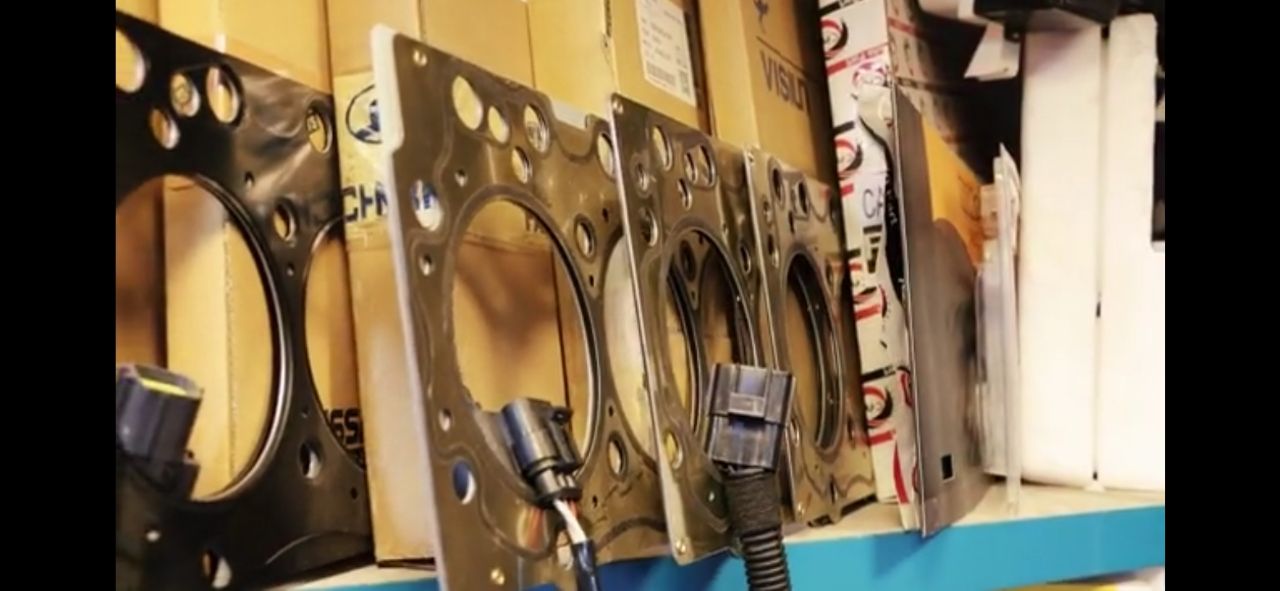 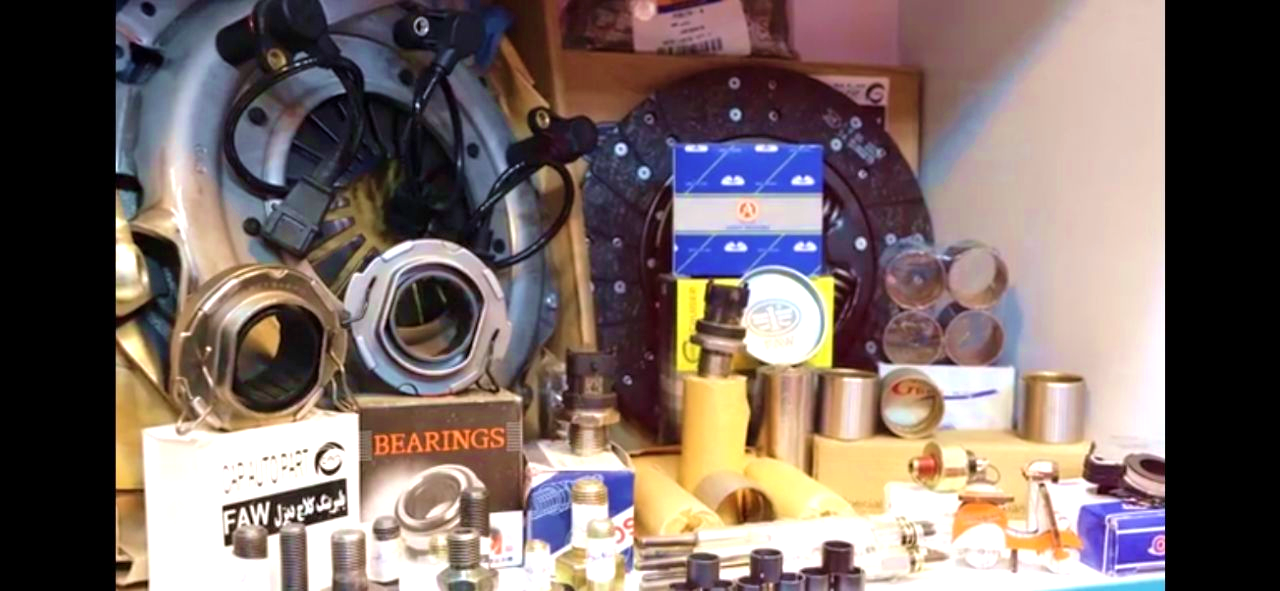 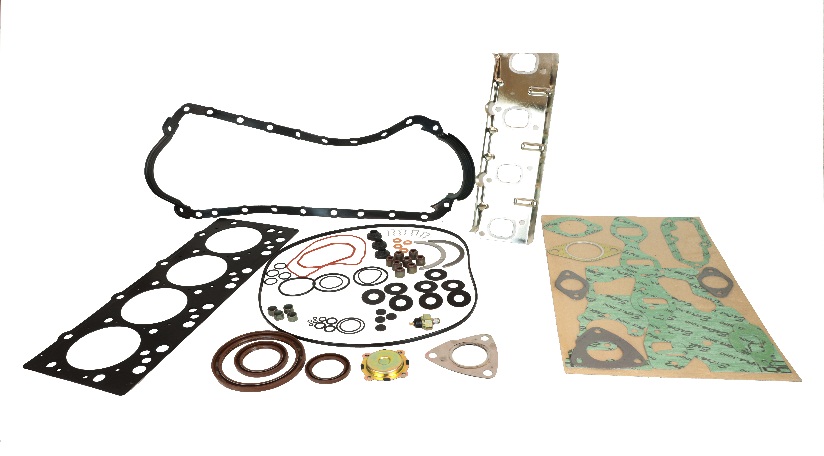 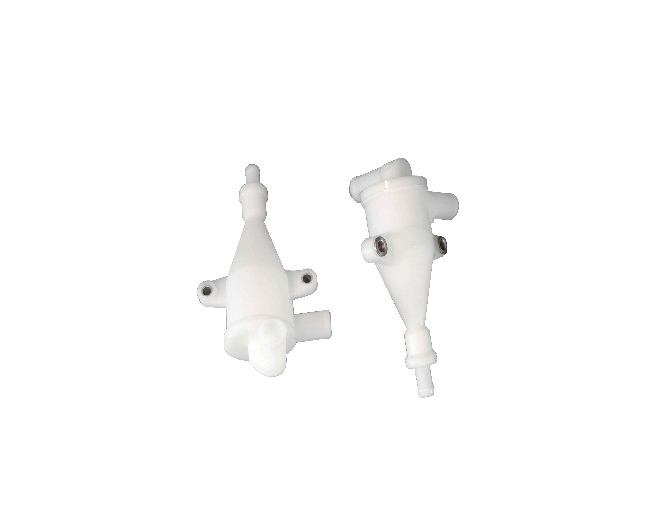 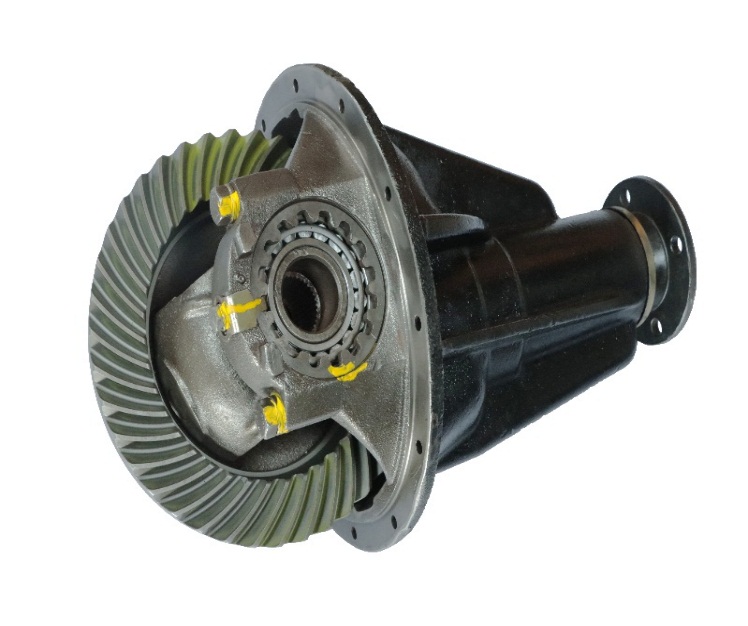 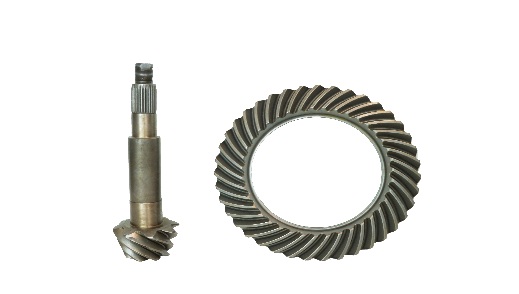 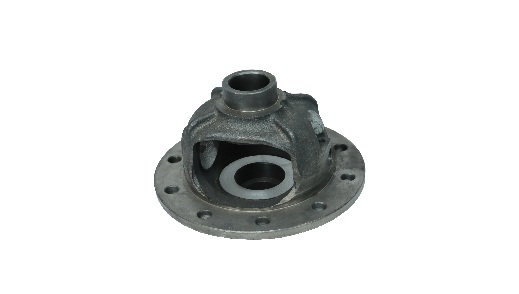 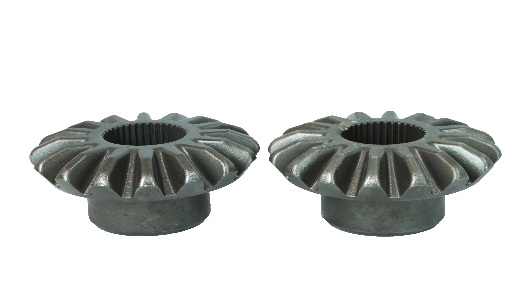 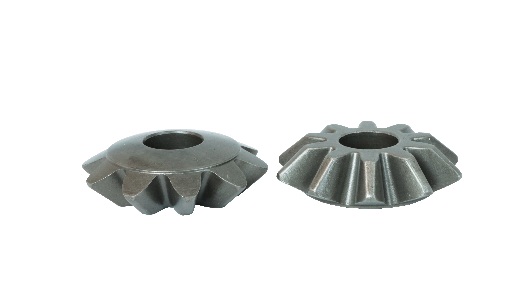 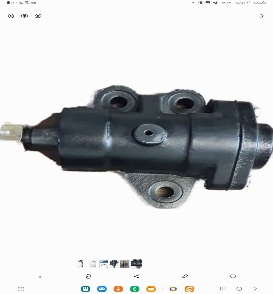 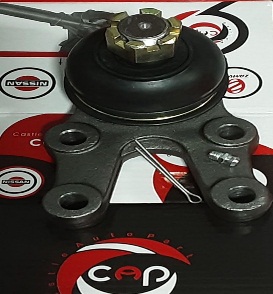 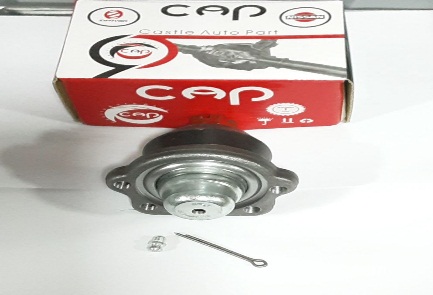 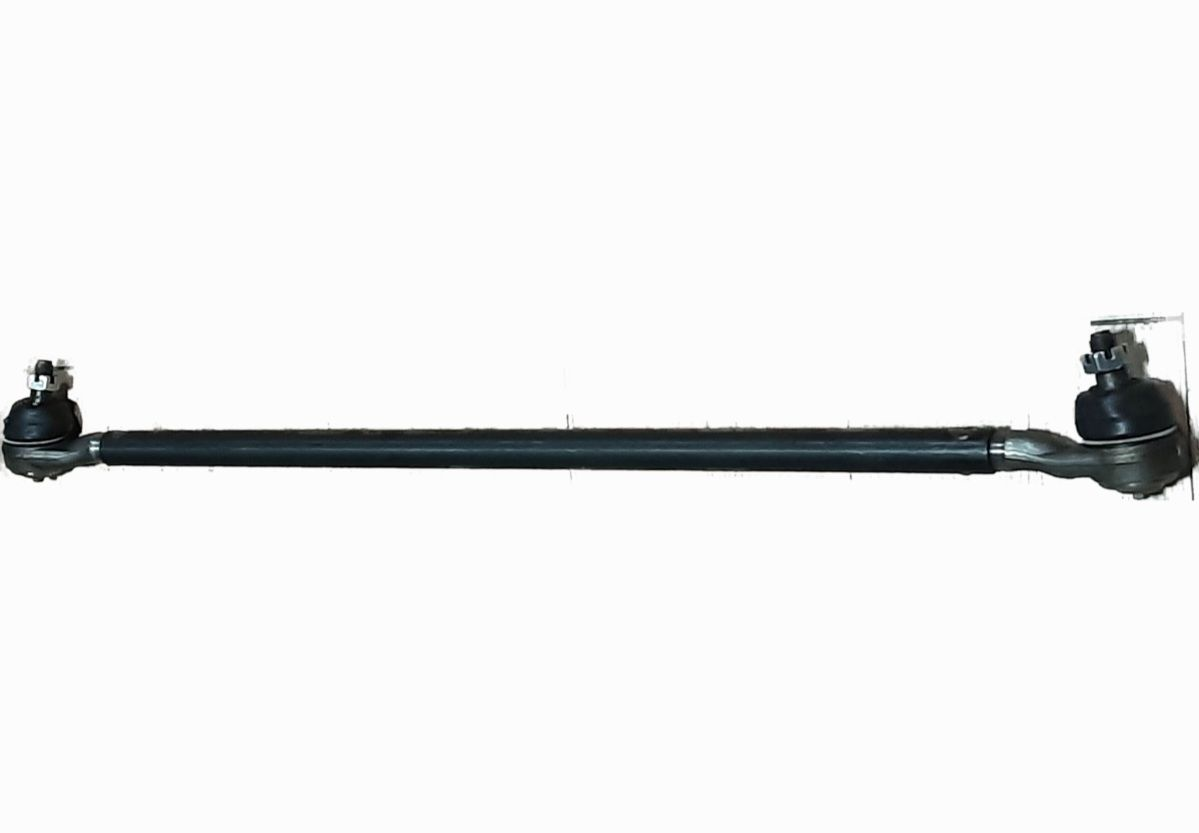 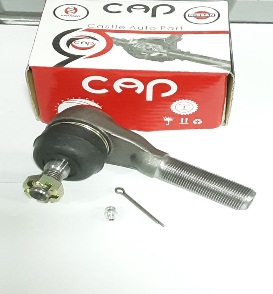 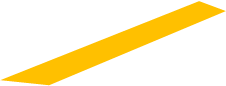 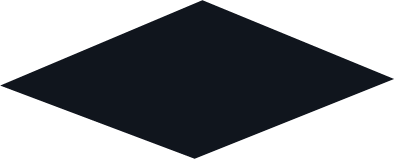 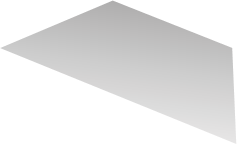 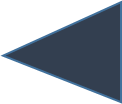 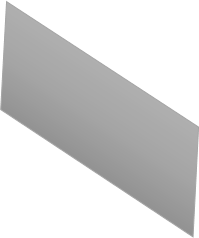 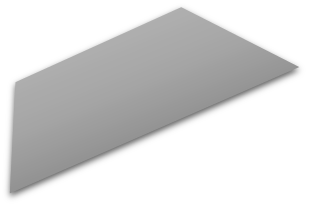 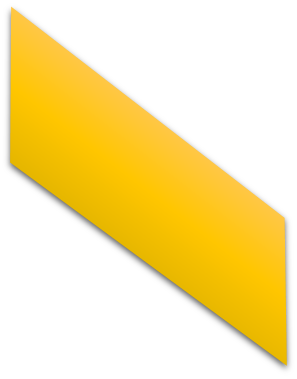 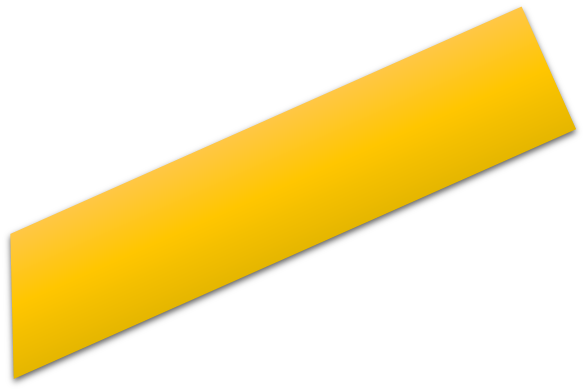 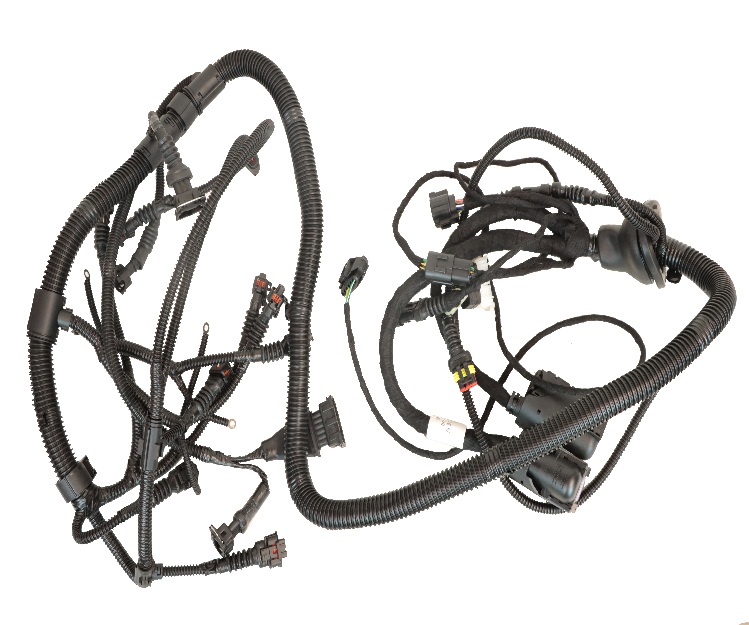 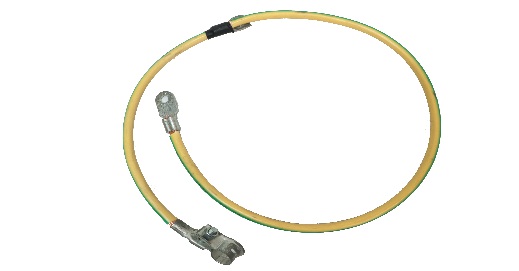 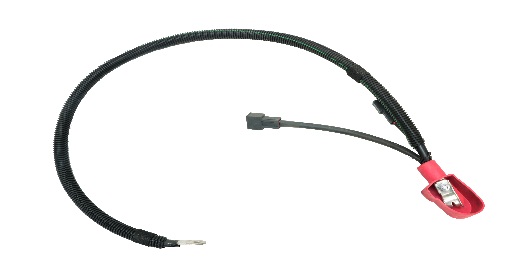 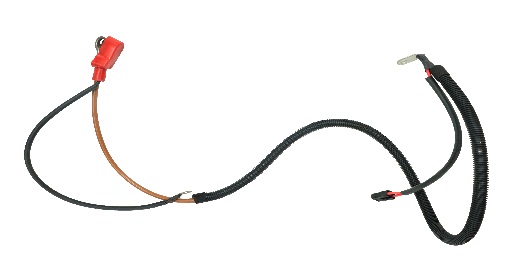 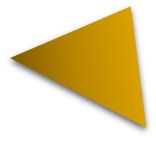 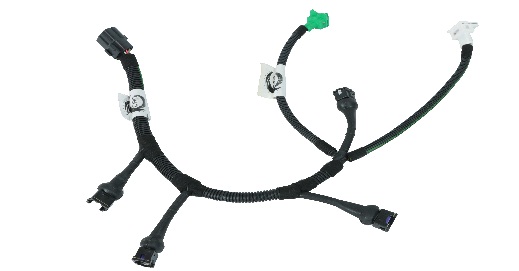 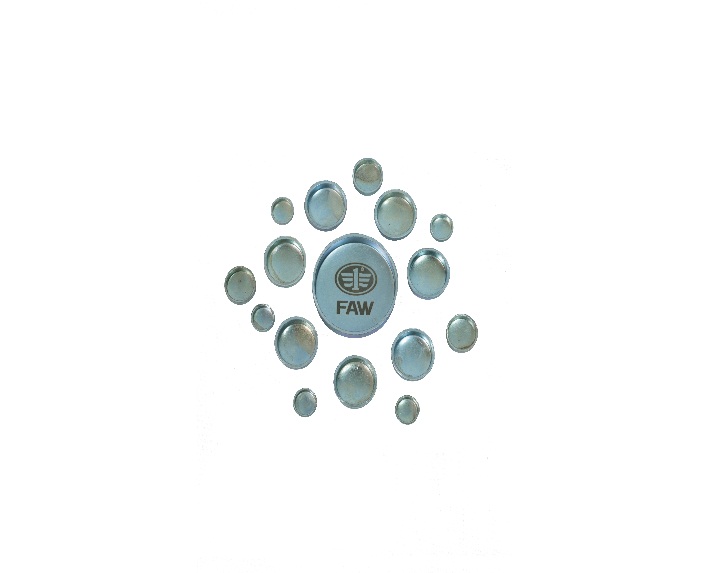 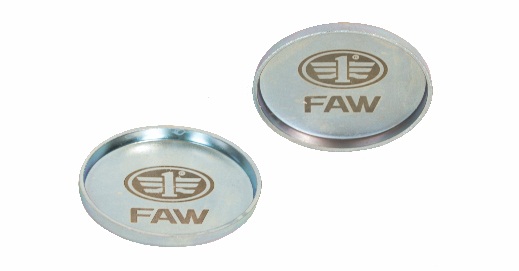 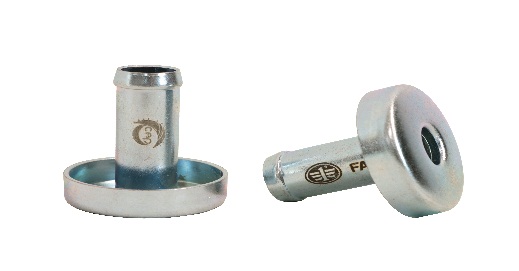 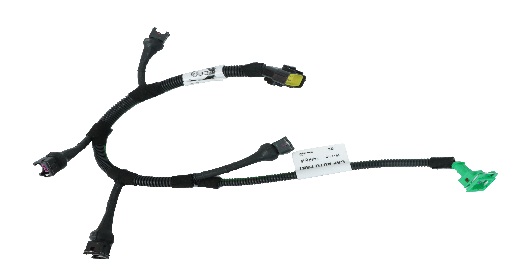 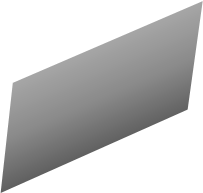 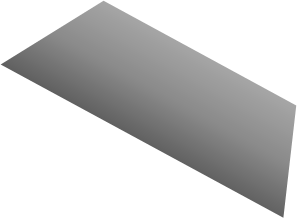 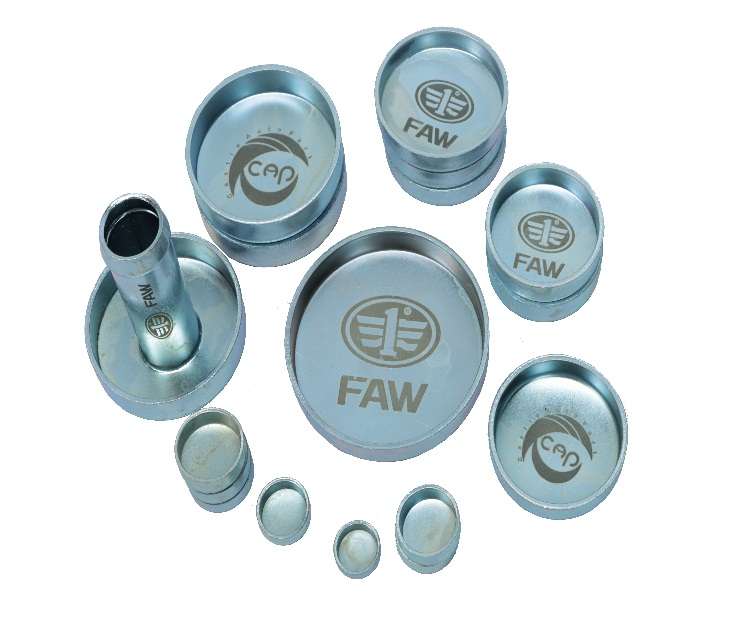 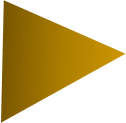 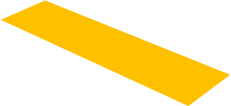 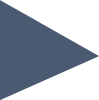 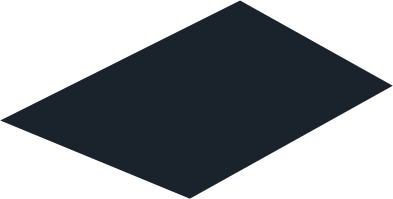 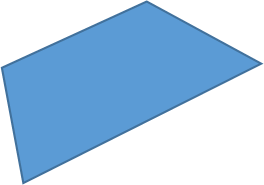 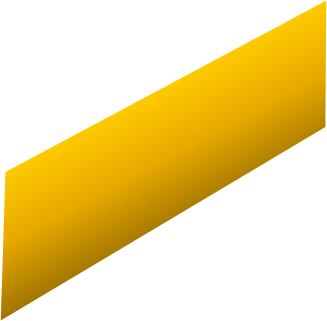 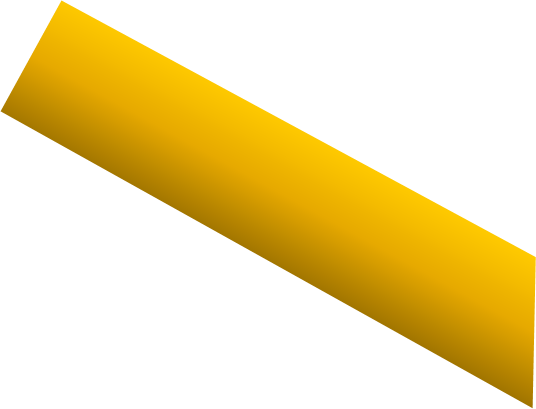 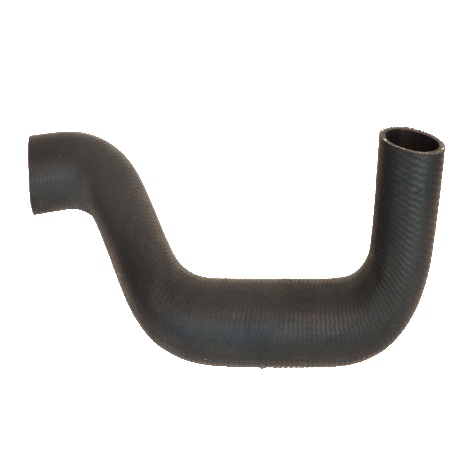 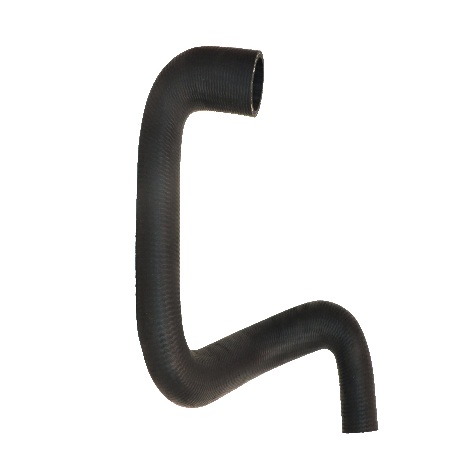 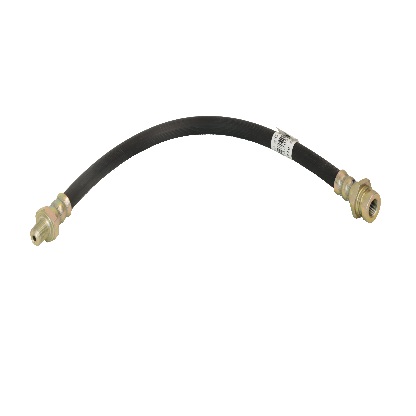 ذسذشسطشسذشذذUUU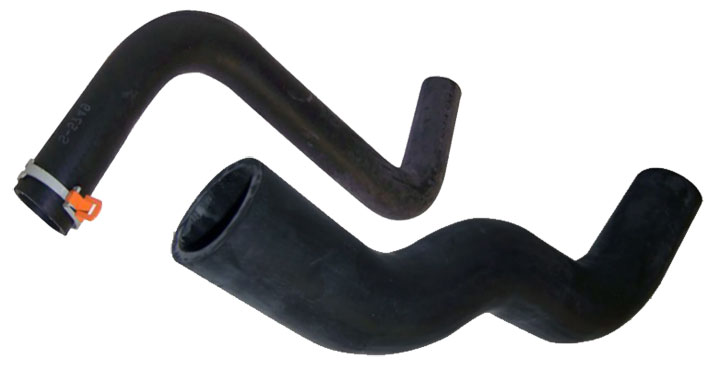 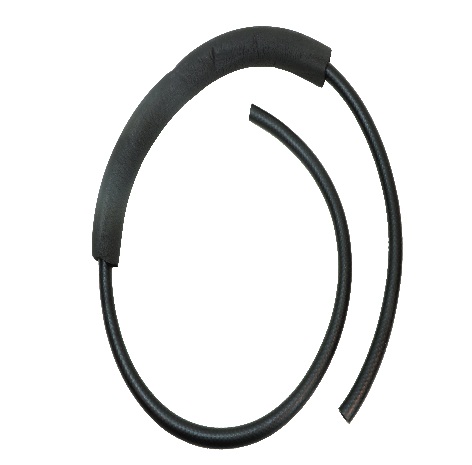 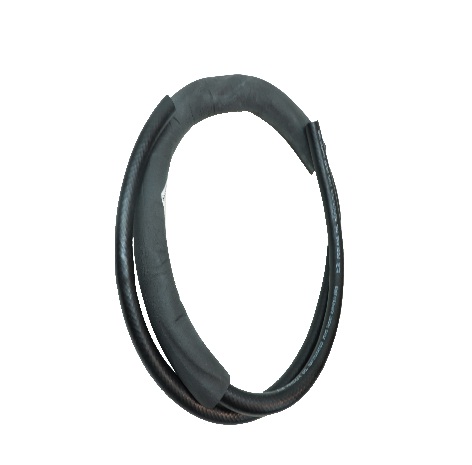 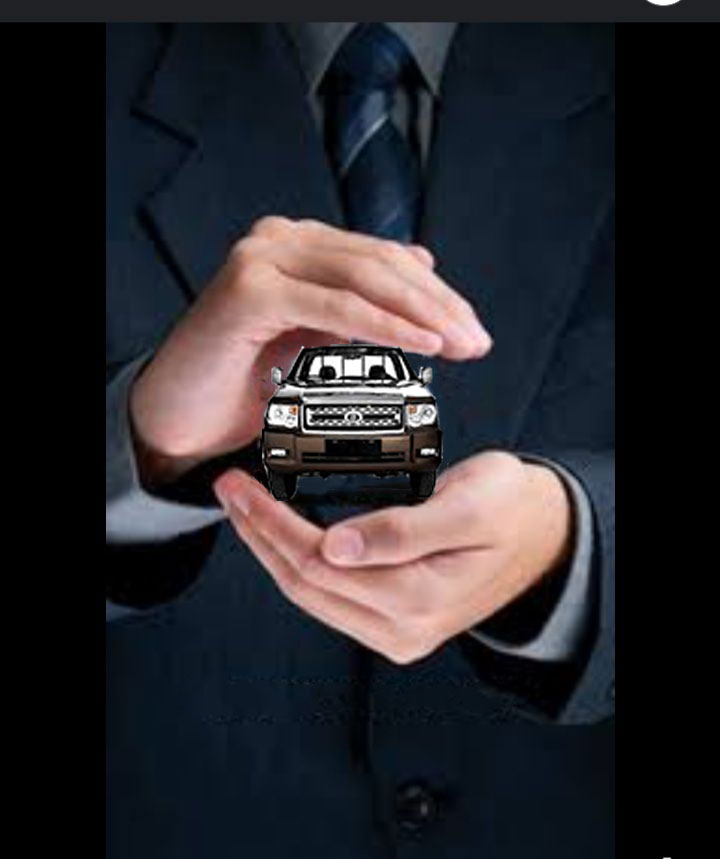 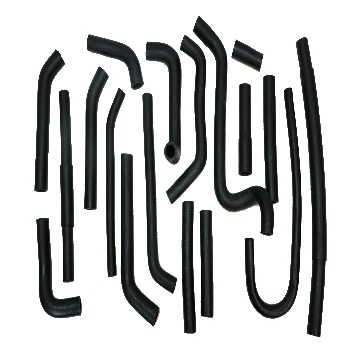 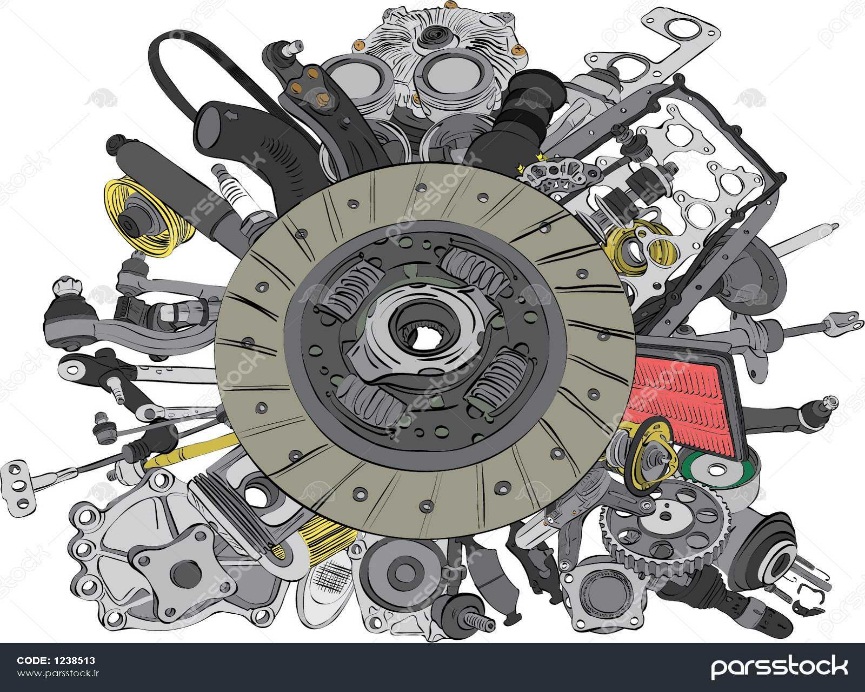 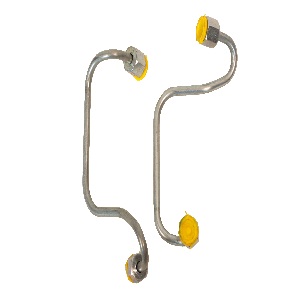 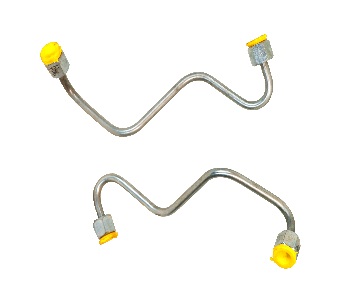 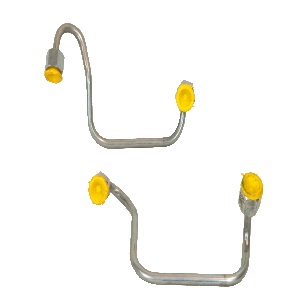 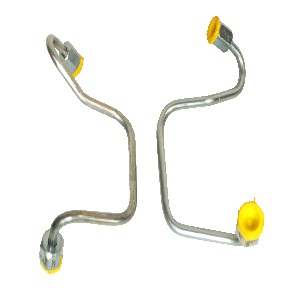 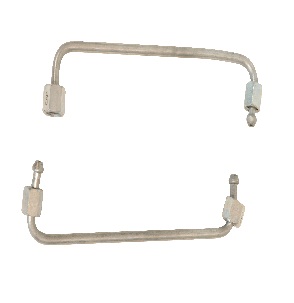 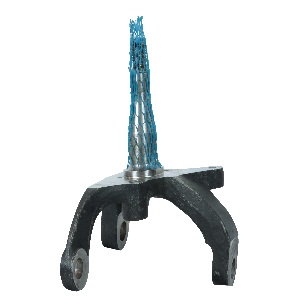 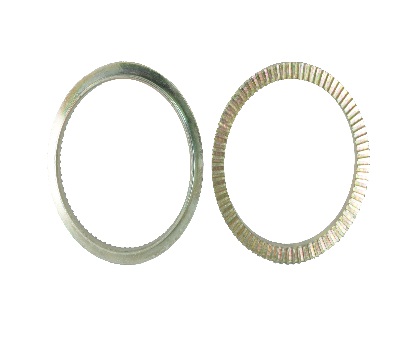 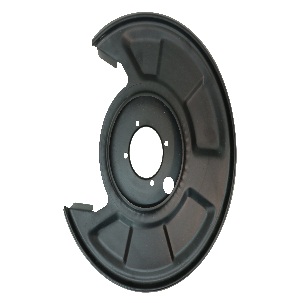 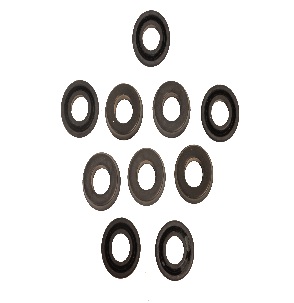 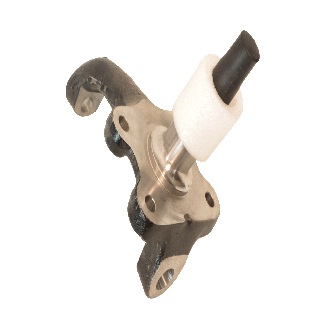 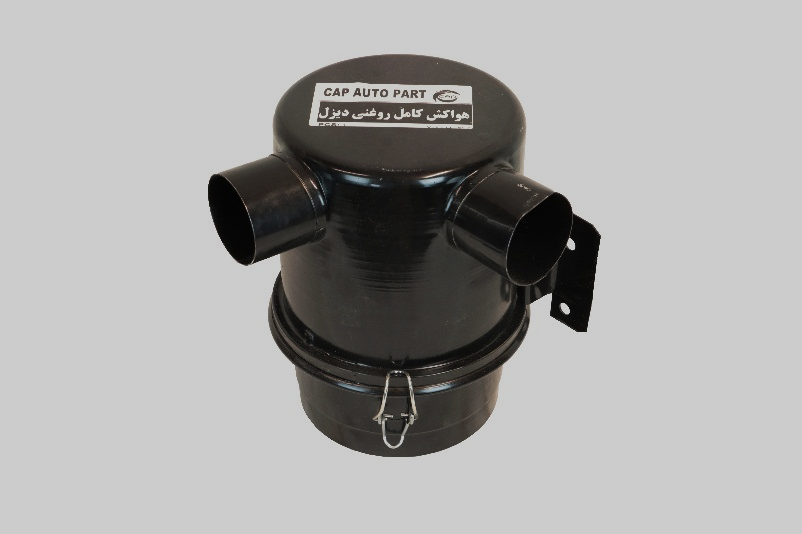 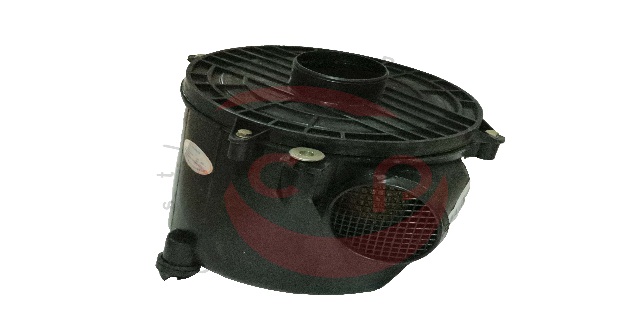 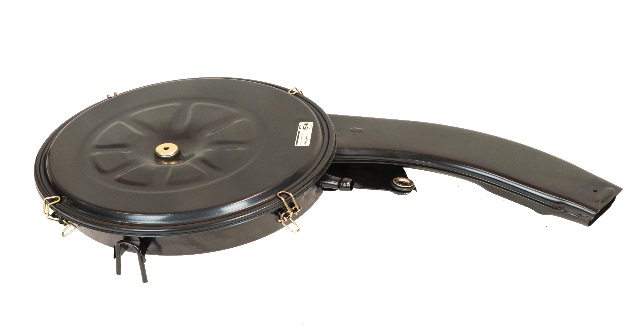 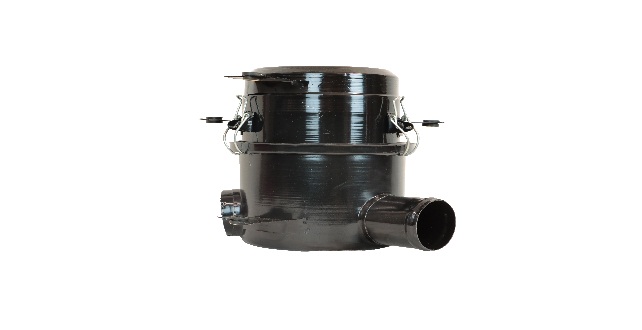 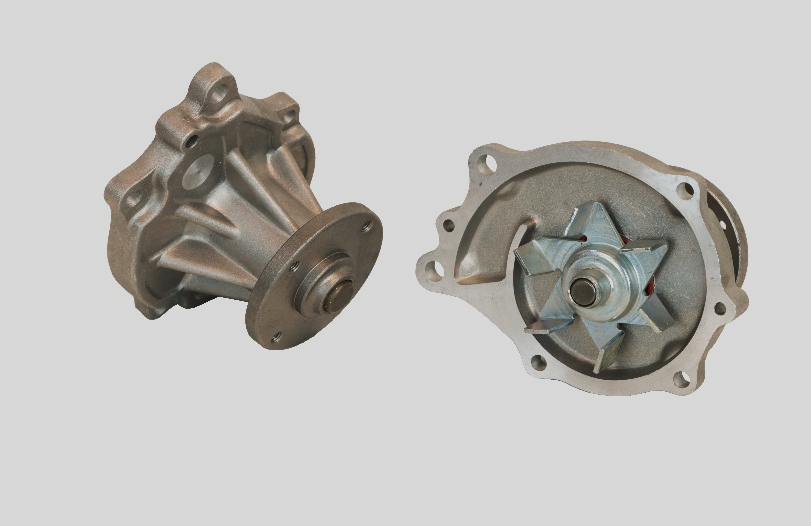 rg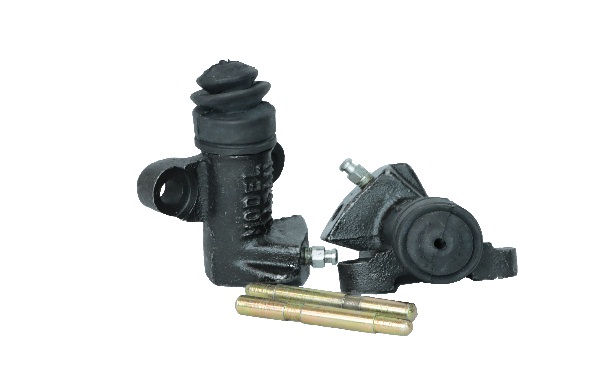 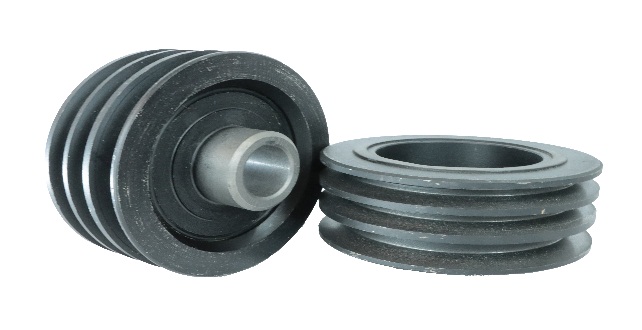 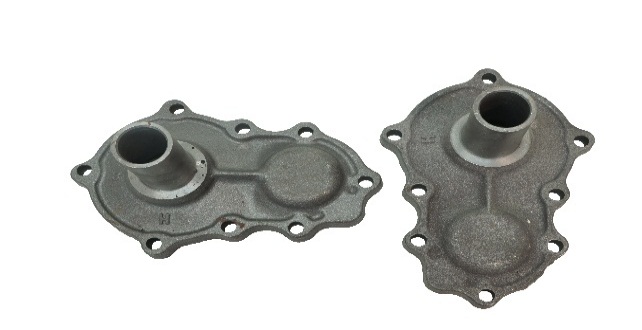 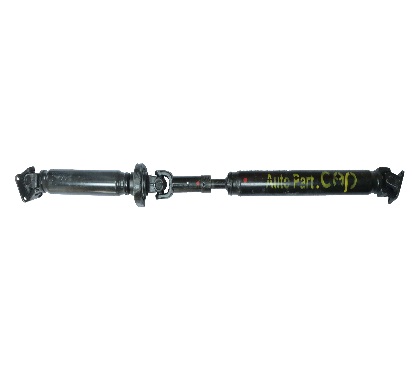 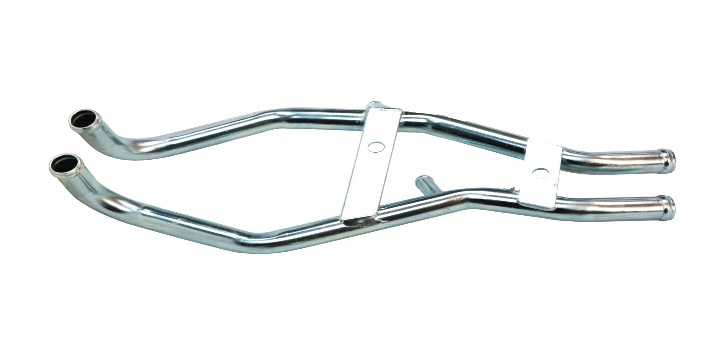 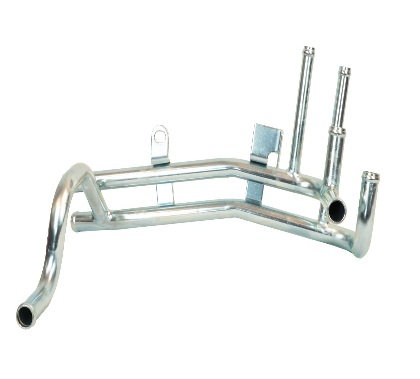 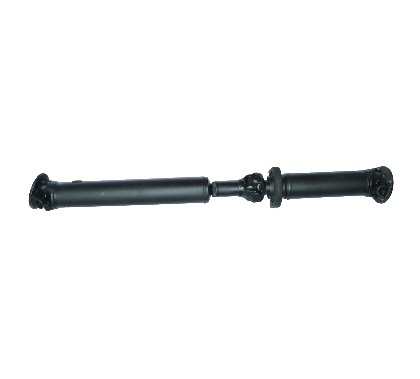 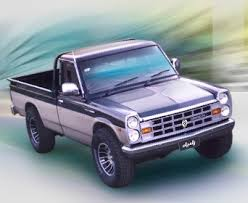 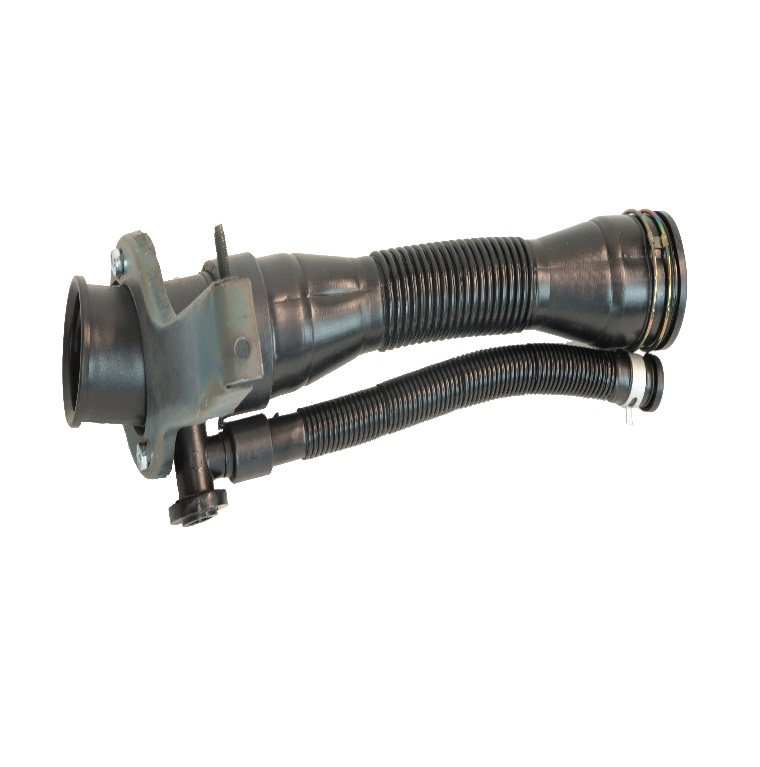 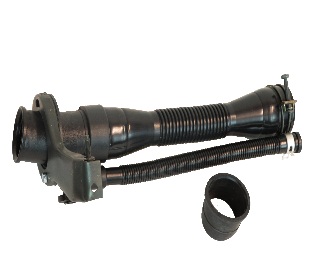 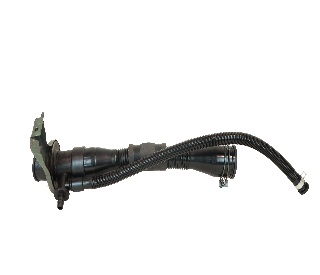 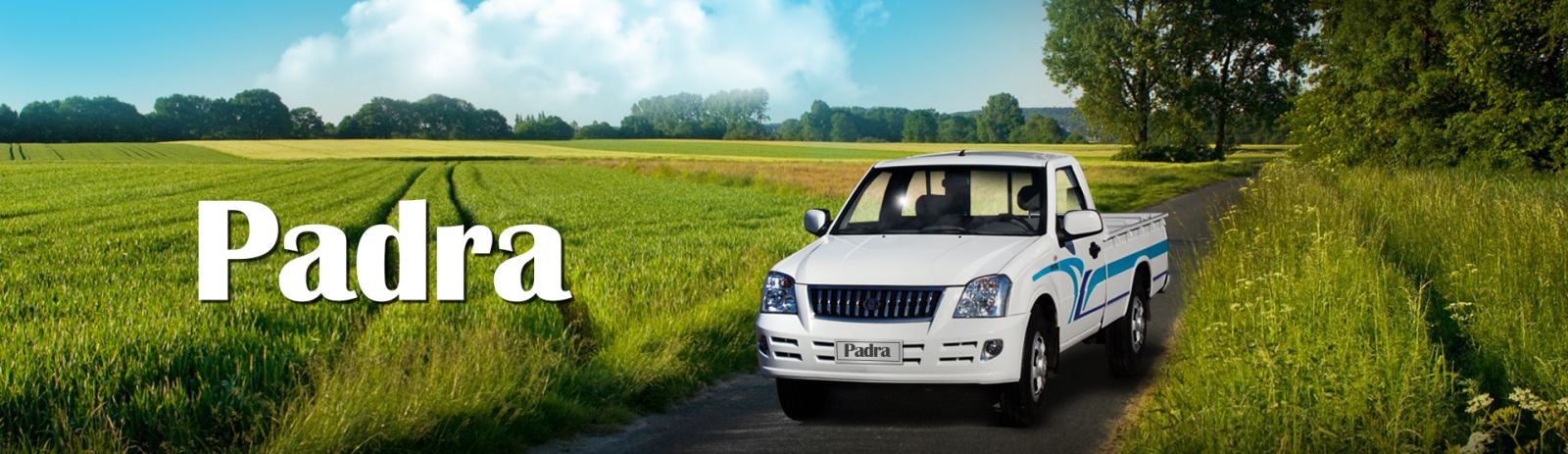 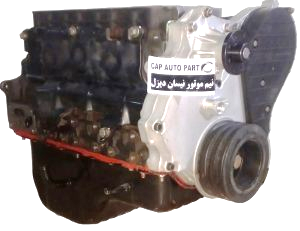 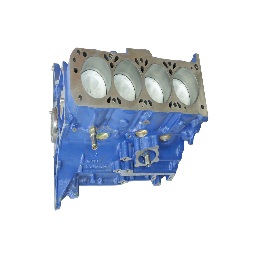 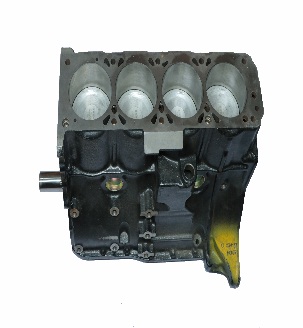 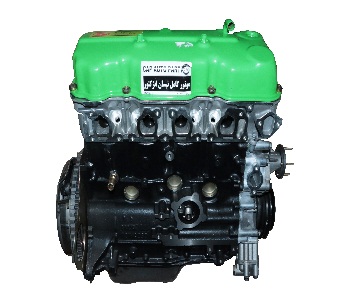 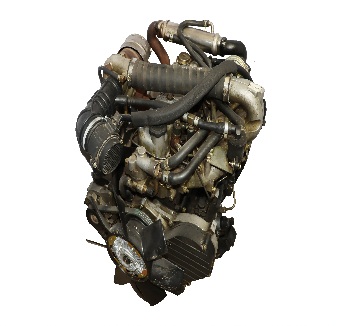 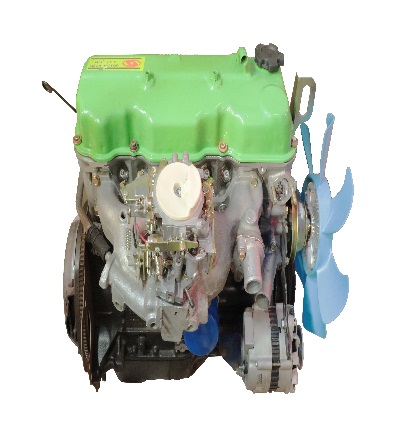 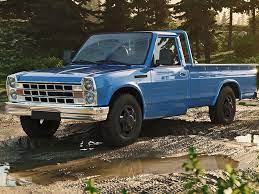 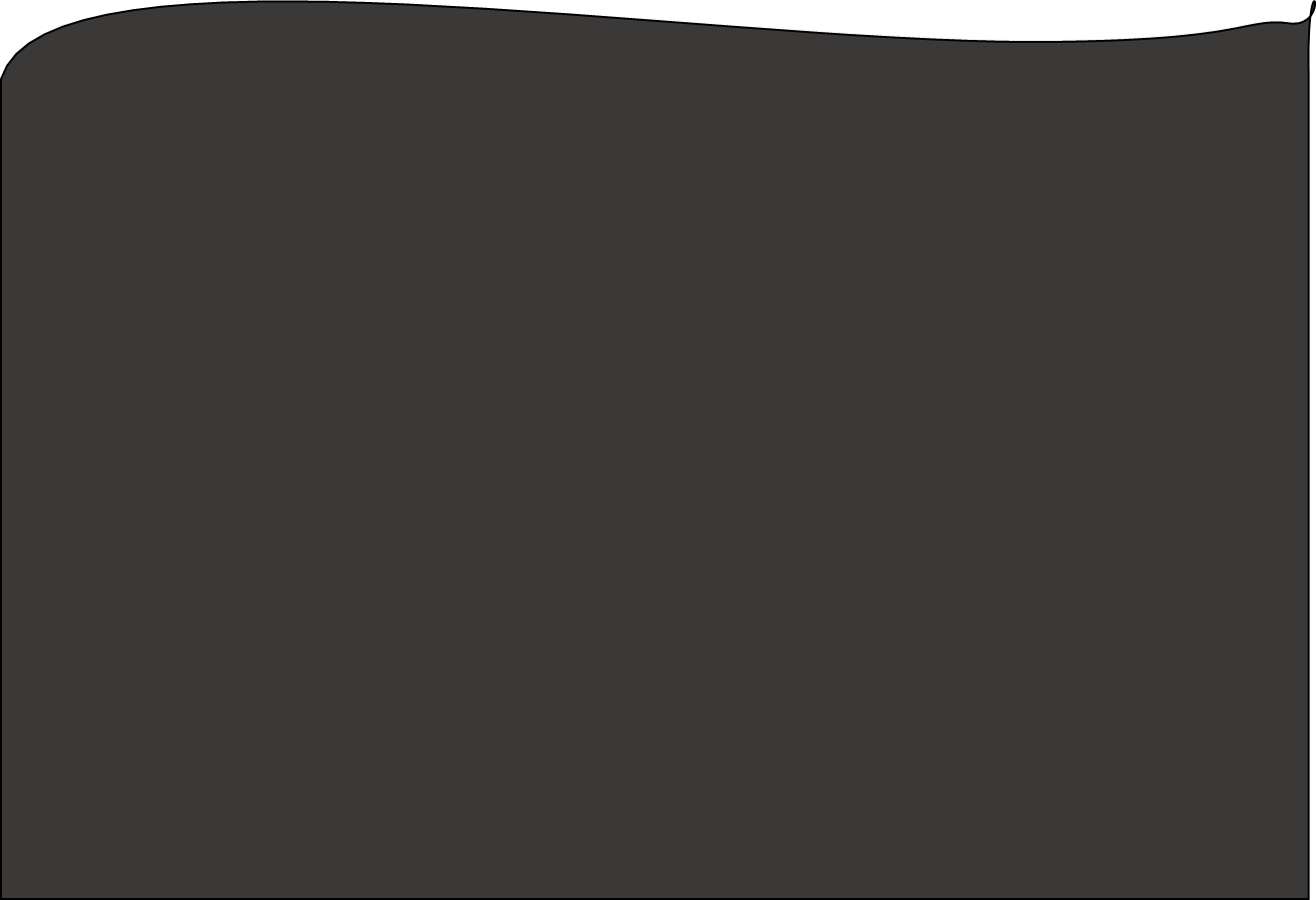 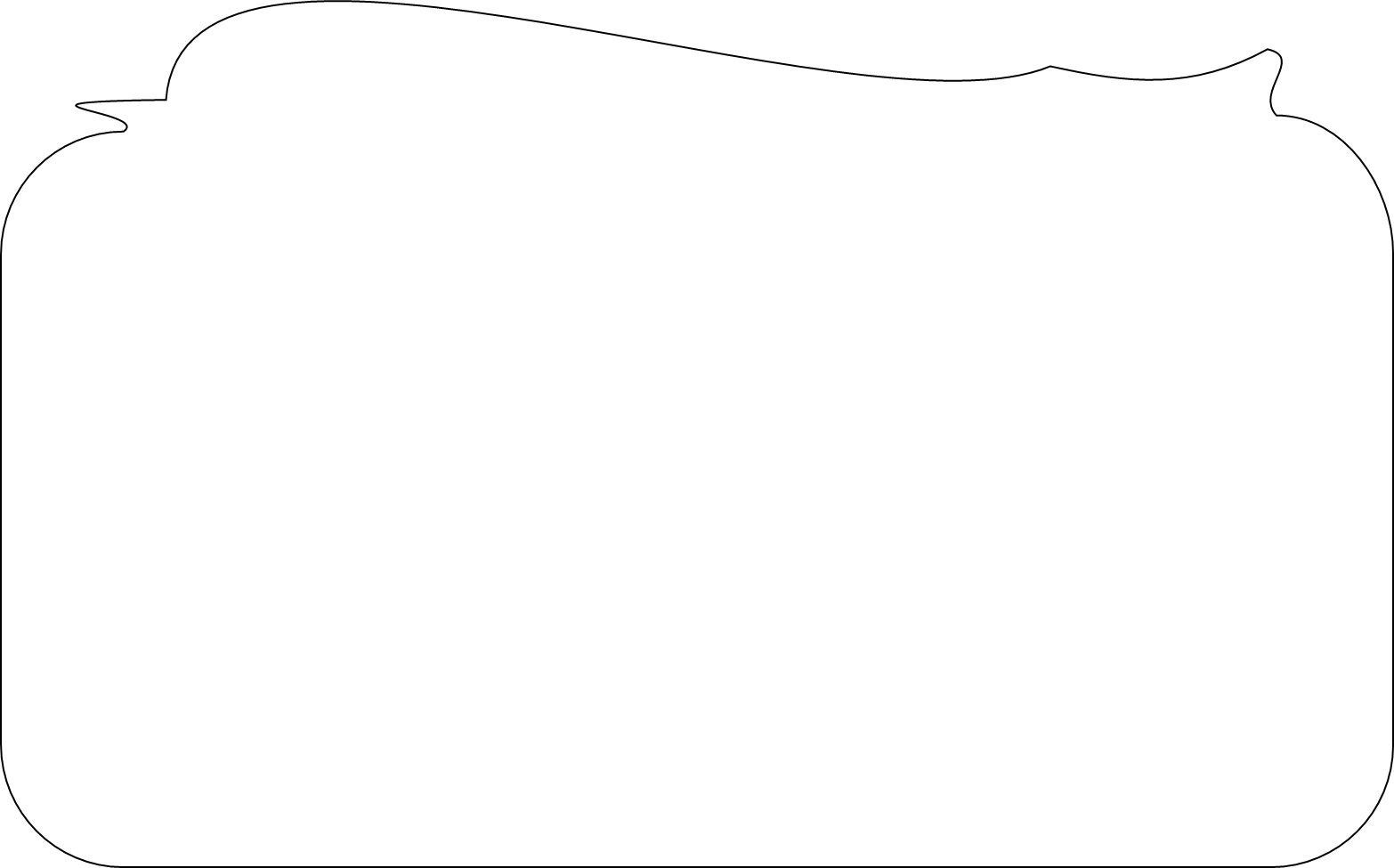 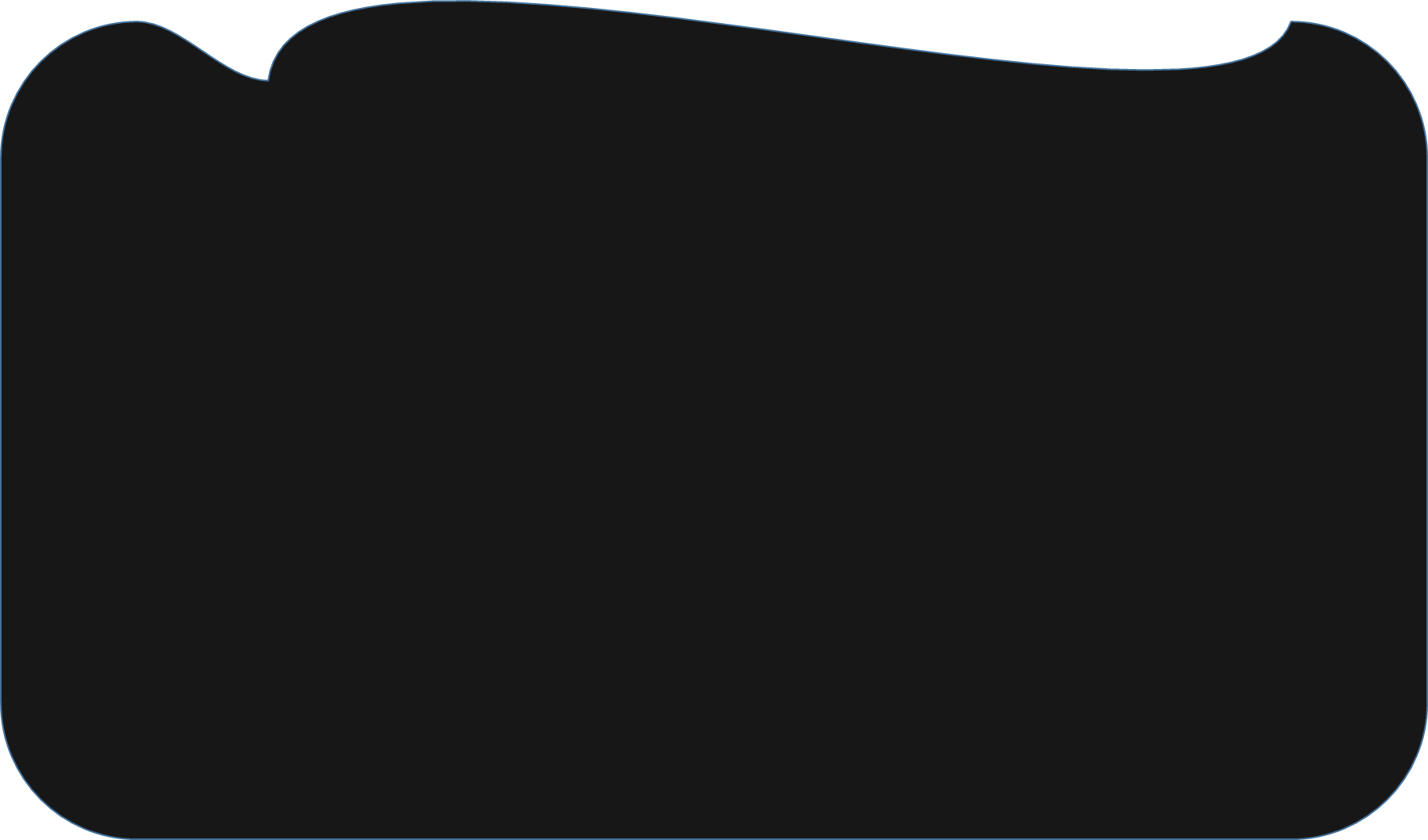 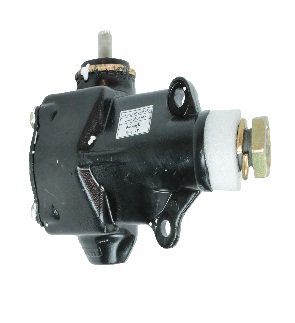 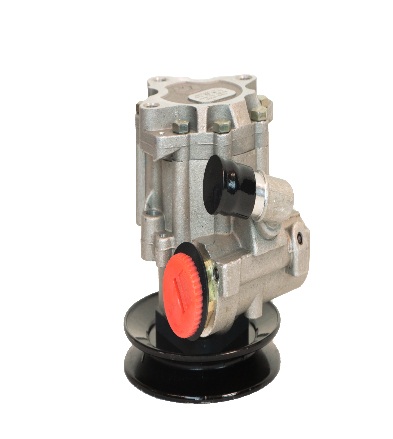 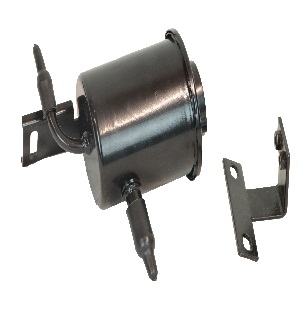 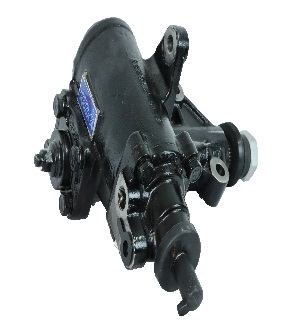 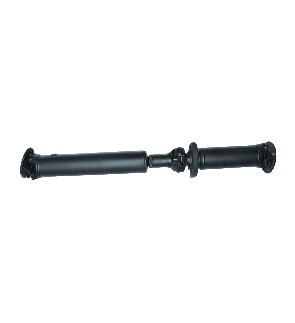 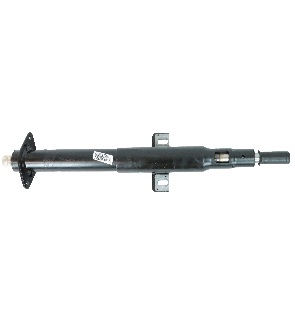 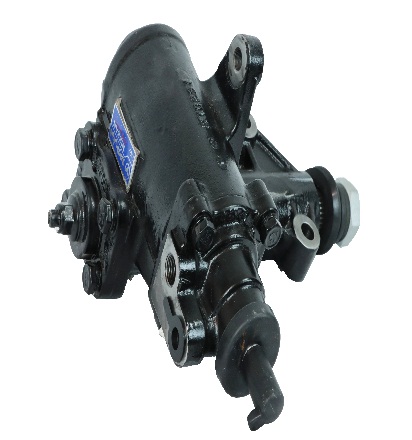 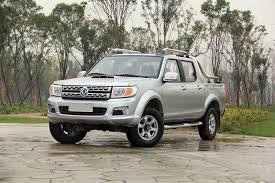 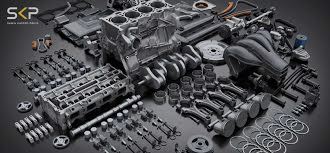 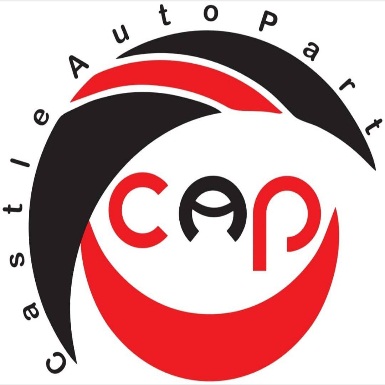 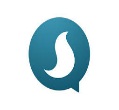 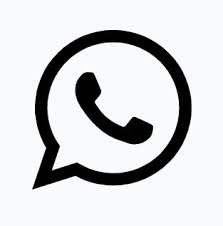 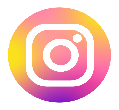 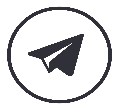 